THE BROADCASTER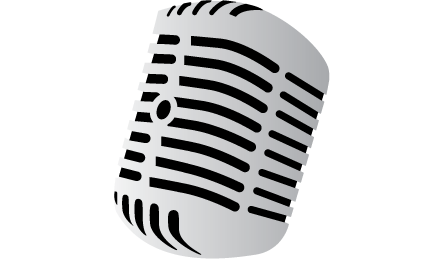 R A D I O	T A L K I N G	B O O K	S E R V I C EAPRIL 2022 NEWSLETTER │ 2021 ANNUAL REPORTA Fond Farewell to Jane!In December 2021, RTBS wished Jane Nielsen happy trails in her retirement after 5 years of leadership! A note from Jane: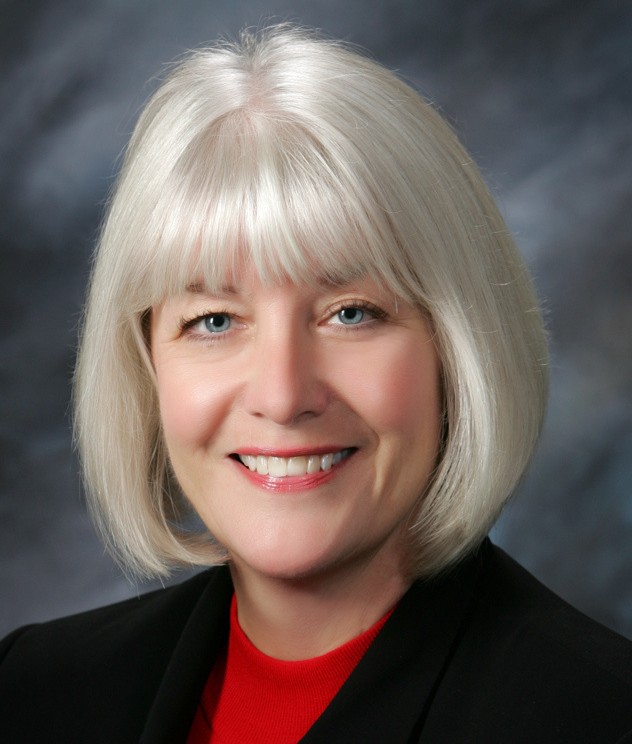 "Farewell and Thank YOU! It has been a joy, an honor, and a privilege to work with amazing Volunteers, a fabulous Team, and wonderful Board Members since October of 2016!  I am excited for my next  chapter--retirement--doing  whatever  I want whenever I want! Travel to see family and friends, read, walk, play the piano, Lions Club, and my church activities-- and seek new adventures!My very Best Wishes to Bekah, Ryan, Michael and Cami-the sky is the limit-can't wait to see what the next chapter holds for RTBS! With much appreciation for all YOU do!"-JANE NIELSENNEW Team Member Alert!RTBS’ new Communcations Director, Cami Cavanaugh Rawlings, is no stranger to radio. She spent over 20+ years providing the most accurate live radio and tv traffic reports in Omaha as Cami Carlisle. After leaving radio in 2016 for a new career in the nonprofit world, Cami’s nonprofit work lead her right back to radio at RTBS. In her new role, Cami brings years of broadcasting experience to the team as well as her wide knowledge of nonprofit how to.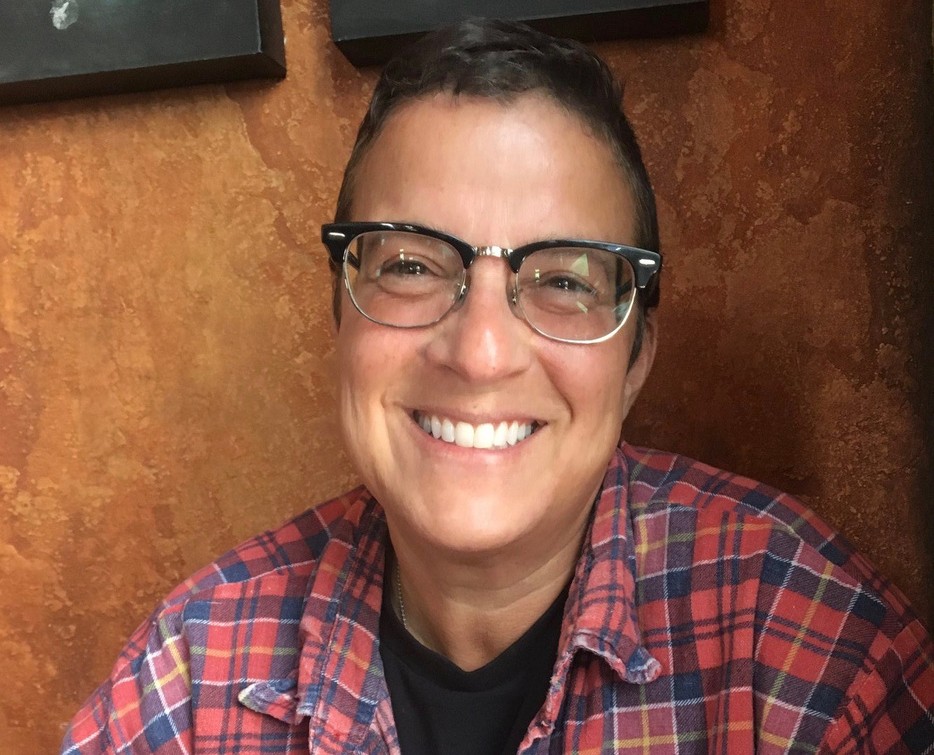 Cami is on the Omaha Girls Rock Executive Board and also volunteers for OGR’s summer camps as a band coach. In her spare time, Cami likes to rock out with her band, Bathtub Maria, and enjoys spending time in the garden with her wife, Shell. They have 5 crazy cats and 2 elderly dachshunds that take up the remainder of their time.MARK YOUR CALENDARS!!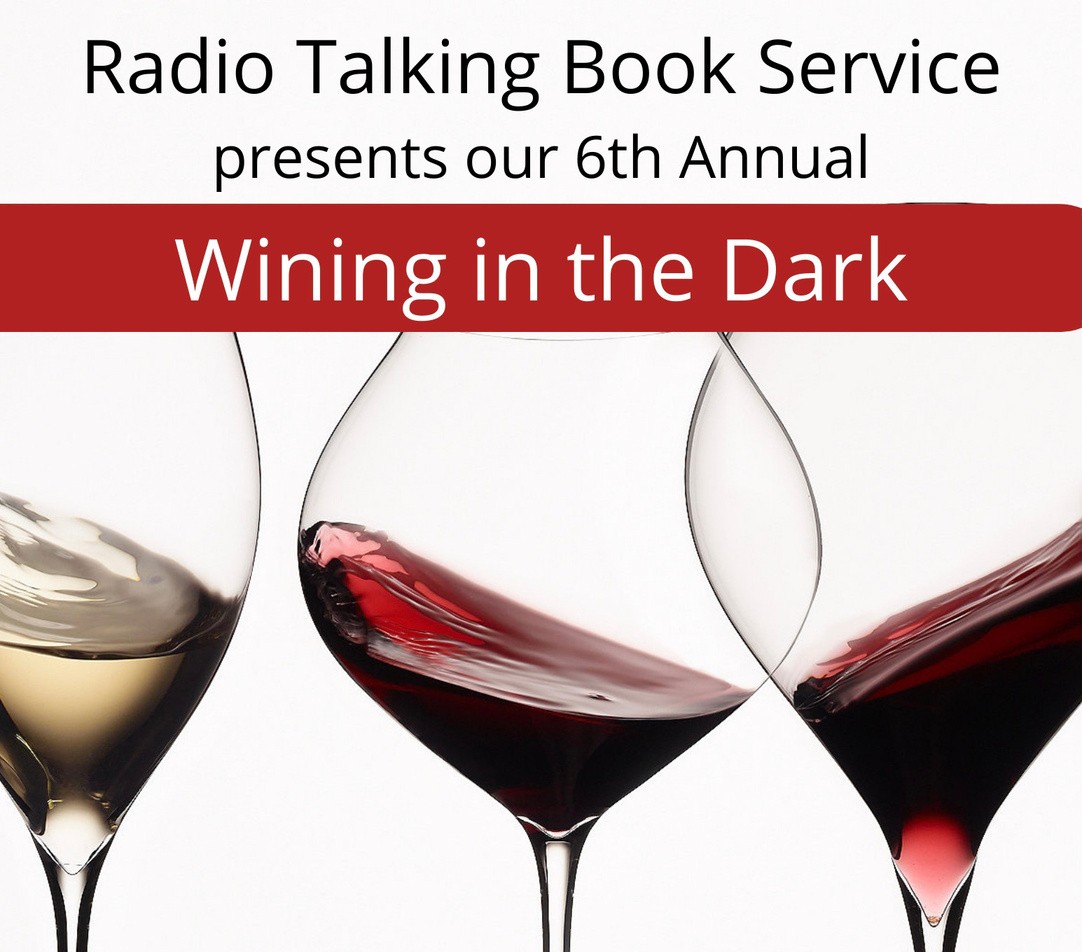 Radio Talking Book Service is excited to announce we will be holding our 6th Annual Wining in the Dark at Nosh Wine Lounge! Test your taste buds with wines from around the world in a blindfolded tasting and delight in delectable delicacies created for your pleasure by the chef at Nosh Wine Lounge.There will be a raffle including a 6-month membership to Nosh's Wine Club!  One of our multi-talented volunteers, Anita Jaynes, will be providing entertainment on her harp.Seating is limited. Please purchase tickets by April 20 at rtbs.org or call 402-572-3003 to RSVP. Tickets are $75/person including gratuity, raffle entry, and a donation to RTBS.Sponsorship opportunities available; contact Bekah at 402-572-3003.SAVE THE DATES!!	DO GOOD DAYS ARE MAY 17-19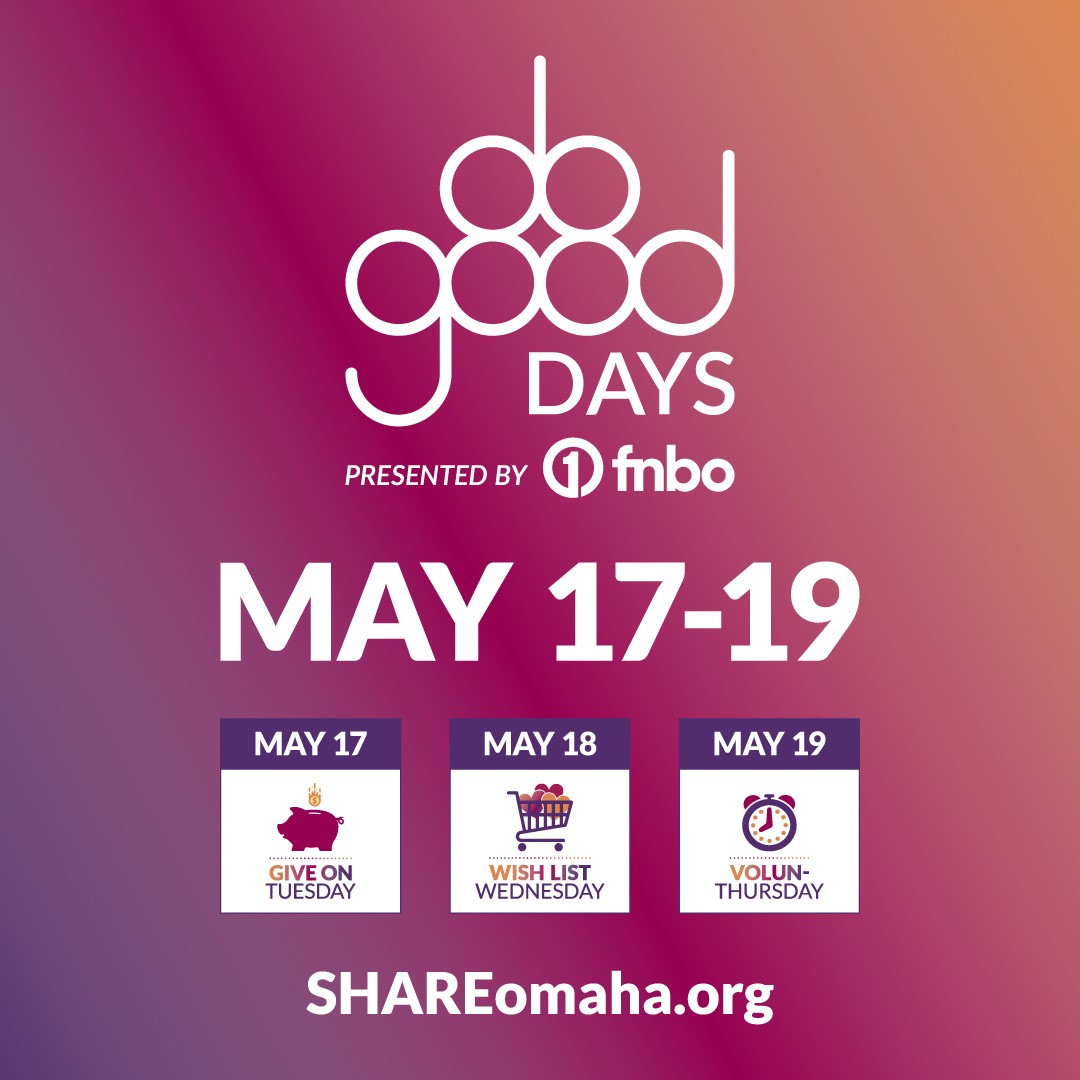 Join in SHARE Omaha’s Do Good Days, May 17- 19, presented by FNBO. These 3 days are focused on all forms of support for local causes and we can’t wait to see what the Omaha metro can do when we give together for more than one day!Team RTBS will keep you posted about how you can bring the printed word to life during Do Good Days! There will be matching funds available during Do Good Days to make your donations go twice as far! Do Good Days makes it easy to support us with your dollars – and more!Visit shareomaha.org/nonprofit/radio- talking-book-service-inc to learn more!APRIL VOLUNTEER SPOTLIGHT:SHARON ISHII-JORDANThe smooth, reassuring voice of Sharon Ishii-Jordan is a ubiquitous presence on RTBS. She can be heard reading about science, health and technology, all subjects she cares a great deal about.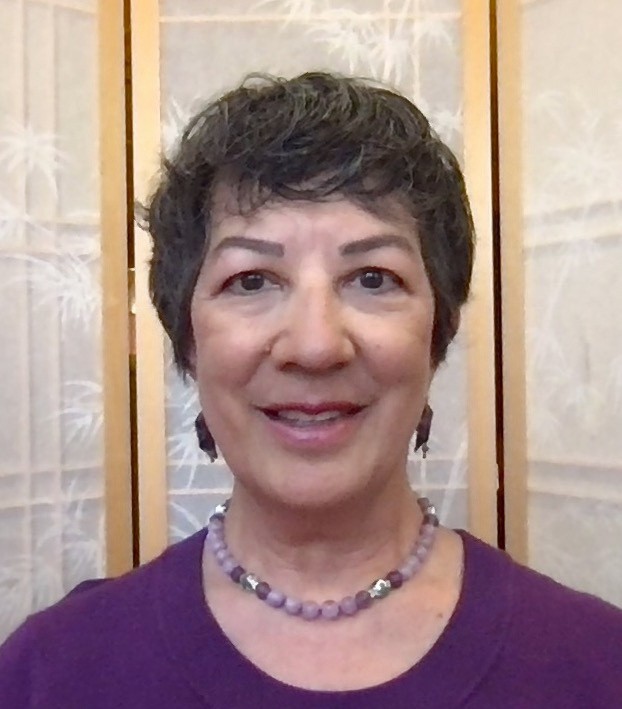 Raised in a military family, she grew up on three continents. She was born in Japan, lived at various U.S. military baseswhere each of her four siblings were born, and spent time in Spain and Germany as a child before settling in Omaha for high school and college.Like so many of her fellow volunteers, Sharon is a teacher. She specializes in English Language Learning and Special Education. Her teaching venues were as diverse as Omaha Public Schools, Creighton University, and a psychiatric hospital. She was also the Associate Dean of the College of Arts and Sciences at Creighton. She retired in 2015, but she wasn’t finished being an educator. She has been a substitute teacher at OPS as well as an ESL Mentor working with an Afghani refugee woman on behalf of Lutheran Family Services.In addition to RTBS, she donates much of her time to the Japanese-Americans Citizens League, as well as Saint Leo’s Catholic Church. She currently lives in Omaha with her husband and stays in close touch with her two adopted adult children and her granddaughter. Sharon has no pets, having never gotten over her husband’s refusal to allow her to own a Gila monster. You can hear Sharon Ishii-Jordan every Tuesday reading Science & Environment, as well as various segments of Health & Wellness and Bookshelf on RTBN.BY-RYAN OSENTOWSKI, PROGRAM DIRECTOR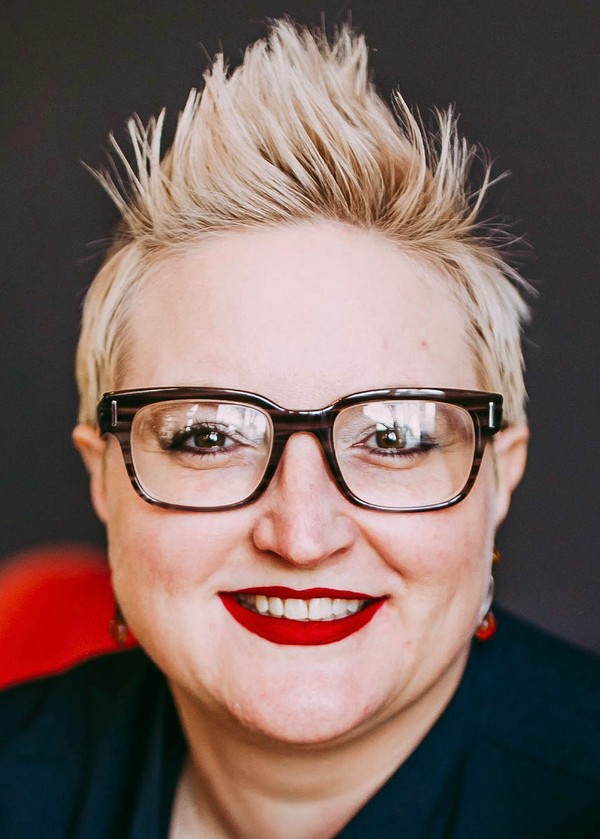 BEKAH JERDE EXECUTIVE DIRECTOR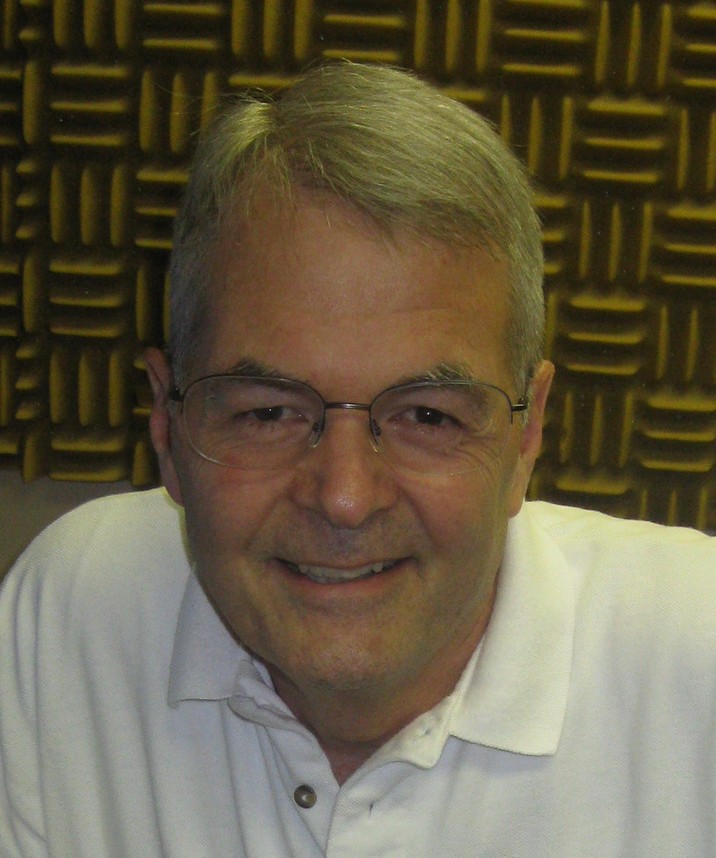 RALPH MOROCCO BOARD CHAIRDIRECTOR'S CORNERI am honored and excited to be selected as the new RTBSExecutive Director. I began my journey at RTBS as a volunteer in 2013 recording programs including Good Old Days, Consumer Information, and more. In 2015, I was hired as the Office Manager. Spring 2016 found me in the role of Interim Executive Director.That fall, I became the Assistant Director, working with and learning so much from Jane Nielsen. I am excited to lead such an inspirational, amazing team: Ryan, Cami, and Michael!With resilient and committed volunteers as well as access to necessary technology, RTBS rose to the challenges posed by the pandemic that have affected us all. RTBS spent 2021 navigating our cadre of volunteers, functioning as remote readers since March 2020, safely back into the studios. In 2022, RTBS will utilize a hybrid of in-person and remote readers to provide the vital, local programming our listeners rely on now more than ever!2022 is off to a great start with more local, current programming being implemented and new connections being made. I cannot begin to express my gratitude and admiration for our dedicated, resilient staff and volunteers, ensuring our listeners access to RTBS programming. For all the ways YOU support RTBS, thank you!A NOTE FROM THE CHAIRMANAs coronavirus vaccines protect more of us, RTBS has continued toadapt to pandemic-related changes. Last year, our dedicated volunteers were reading from home, as our talented staff worked to keep our broadcasts coming and our volunteers and staff safe. Now, RTBS has accommodated improving circumstances, bringing back volunteers for on-site recording and live programming. Dedicated volunteers who were unable to record remotely, waited patiently, and many who had been off duty because our studios were closed have now returned to the delight of our listeners.In the past year, we also bid Godspeed to Jane Nielsen, who retired after five years of dedicated RTBS leadership. The RTBS Board was fortunate to be able to appoint Bekah Jerde, who had served five years as assistant director, to fill the position of Executive Director. We look forward to Bekah’s leadership to help us bring the printed word to life for our listeners.As Board chair, I also want to thank the volunteers whose generous donations of time and talent make our programming possible. I would also like to thank our donors – the Omaha Association of the Blind, the foundations, individuals, and listeners – who have helped us to meet the needs those who count on us for the news and information that is so critically important at this time.DONATIONS: April 2021-March 2022CORPORATE/FOUNDATIONSBack 2 Health Bank of the WestCari Sommer Charitable Fund Dixon Family FoundationEdward & Lida Robinson Charitable Trust Emspace, Inc.Ethel S. Abbott Charitable FoundationGilbert M. and Martha H. Hitchcock Foundation The Hawks FoundationHillcrest Health Systems, Inc.Home Instead Senior Care Foundation Ike & Roz Friedman Foundation Immanuel Vision FoundationJK Barker Foundation Kroger / Dillon StoresManota E. Simon FoundationMarshall and Mary Brondum Special Assistance Foundation, Inc.The Max and Victoria Dreyfus Foundation, Inc. Midlands Community FoundationThe Milton S. and Corinne N. Livingston Foundation Nebraska Lions FoundationOliver and Ferrol Barklage Foundation Trust Omaha Association of the BlindOutlook Nebraska, Inc Pettit's BakeryRetina Center of Nebraska, P.C. Robert Herman Storz Foundation Rupert Dunklau Foundation, Inc. The Steinhart Foundation, Inc.Thrivent Financial University of Ne/Omaha Webster Family FoundationWINING IN THE DARK 2022 SPONSORSBonnie Jerde EmSpace + LovgrenGolden Years Senior Relocation LLC Outlook CollaborativePaula Dietering, Prairie Wealth Advisors The Brant Senior Living: GretnaUNDERWRITINGCCA Home Care Hillcrest Heath Systems Outlook Enrichment Senior Blue BookORGANIZATIONS/COMMUNITY GROUPSAurora Lions Club Battle Creek Lions Club Clay Center Lions ClubColumbus Noon Lions Club Cook Lions ClubCrete Lions Club Gordon Lions ClubJohn C. Fremont Lions Club Neligh Lions ClubOgallala Lions ClubOmaha Westside Lions Club Papillion Area Lions Club PEO Sisterhood Chapter EC Pierce Lions ClubPresbyterian Women in the Congregation Scottsbluff-Gering Lions ClubSt James United Methodist Women Tekamah Lions ClubWallace Lions ClubINDIVIDUALSDorothy Abbott Elizabeth Abel Deb Ady Karima Al-Absy AnonymousHoward Bachman Elizabeth Banset Melissa Barnett Mary  Barnhart Bob Bastarache MaryBelle Beach Jana BenitezLori BentonTom & Patricica Blasing Melodee BockPatty Bogatz Ann BoiceJoni & Bill Bollinger Opal BosnAnn & Pat Bowsman Pat BrennanSusan Bronczyk Judy Brooks Bob BrownJohn & Rosemary Brownrigg Greg & Sue BrueningSonita Buddi Jeffrey BullingtonINDIVIDUALS	INDIVIDUALS	INDIVIDUALS	INDIVIDUALS	John E. Burch Sue BurgerJean & Mike Burggraf Robert BurnsGerald Bushnell Jean ButlerNick & Evelyn Calava Jim CarlsonMary Carlson Elaine Chapin John ChedesterPhyliss & Norman Choat Nancy Christensen Pamela CliffordNancy Coffman Christopher Cold Michael Combs Laura  Cooper Lynn Marie Corbeil David Corbin Karen CoteConnie M. Crawford Charlotte & Roger Curry Rita Cushenbery Howard CutlerJan  Davis Paula Deitering Carol Dennison Nancy DirksMarie Dougherty Stephen Douglas Marina Drake Matt Dunlap Lucille Dunlavy Arron Duspiva Lori  Ecklebe Gary Emenitove Joe ErnstSilvera Evanhoff Bill EverhartAmy & Todd Feltz Nancy Flearl George Flock Christina Frost Jim FullertonJohn & Betty Fullerton Robert  Fullerton Peter GadzinskiMike & Ellen Gaherty David GarrisonTom Garvey Paula Goecke Jan NormanChristian Gray Jeanne GrayPatrick & Jocelynn Gray Sherri GreenMarlene Grier Helen Griffith Donna Grimm Jeffrey Grinnell Patricia Gromak Peggy HallTerry & Judy Haney Lee HarlanDick Harrington Elizabeth Harvey Linda Hatfield Cheryl Hazel Edith Hecht Phyliss Heimann Iris HerseFrank  Herzog Walt Hively Lakelyn Hogan Helen Hohndorf Lindsey Holley Marise Hopkins Rick Horan Duncan Horner Donna Houghton David Huelsmann Donna Hultman Carolyn IrelandSharon Ishii-Jordan Harlan Jacobson Bekah Jerde Bonnie K. Jerde Linda JessMatt Jetter Linda Jines Diane Johnson Donn Jones Patricia JonesChuck Karbowski Hedwig Kelley Susan Kelley Marilee Kelley Rachna Keshwani John Kieran Susan Klaus Vickey Kleinsmith Barb KokrdaMarj Krawczyk Jack & Marie Kubat Barbara KuhnMarty LaLande Lisa LambHans & Patricia Langner Sharon   Larson Matthew LeafCynthia LeeMary Jane Leistra Nancy LepoEd Leslie Lenora LevinKenneth Mahaffey Bill ManningJack Martin Randell MartinBob & Teri Mathews Rhonda Matney Lynn McCormack Janet McCrae Catherine McGowan Lisa McIntoshJackie McLellan Melissa McMullen Linda & Thomas Mertz John MillerMark & Carolyn Miller Rick  Miner Stephanie MiskeRon Mohler Brenda Moran Ralph MoroccoCheryl Mosley Mabe Sue MouttetPaul Murphy Kathy Mussack Mark Nasser Jane Nielsen Jessica Nitsch Joe Nittler Mary Noonan John NownesJane Onken-Roberts Rich & Karen Osentowski Ryan OsentowskiSheila Osterhaus Dolores OstromStephen & Jan Papenfuss Kelley PattonLyle Paul Connie Pera Joyce Perdew Patty Perry Bruce PetersSherry Care PettitJohn PhillipsJon & Dorothy Polan Claudia  Preddy Judy PriceDavid V. Radliff Carol Ravnsborg Mike & Linel Reiber Annette ReichertDaniel & Annie Rezac Mary ReznicekMary RichlingMarty Riemenschneider Jo RobertsTodd Robinson Laura Romito Karla Rupiper Carol RussellSteve, Jaci & Sharon RydbergChris & Tami Saunders Marty & Chris Schipporeit Alice SchulerKelle Scott Joe SedaLarry & Judy Seger Erich SenderMark & Heather Shelton John ShepherdTom Shomaker Steve Sleeper Janet Smith MeMe Smith Phyliss Solomon Gloria Sorensen Willard SpechJames P. Stackhouse Karen StanderJohn Stevens Sally Stich Rick StoneMaureen & Matt Strain Chris StratmanJames Surber David Sutherland Talia Swanson Mary Talen Melani TaylorSharon & Leonard Teixeira Anita TheophilusSheryl Thomas Catherine L. Tierney Linda ToddRalph Tosti Kaye Travnicek Fred UheINDIVIDUALS	Harry Vacek Erin Van Zee Bart Vargas Linda Vencil Tom Vitamas Janet VolkerLois & Harris Voss Matt & Ann WalshTom & Maryalyce Walsh Madeline E.  Ward Sarah WatsonSteve Wehrbein Susan WellsMichale & Linda Wendel Jean WheatcraftJason Whitney David Wiesman Sally Wilhelm Steven Willoughby Sharon Winterboer Fran WittDolores Wolsleben Sherry Wright Jenny WulffJohn & Sara YoungGIFTS IN HONOR OFDeb Ady Eloise CraftLucille Douglas Lucille Dunlavy Barbara EpworthJohn & Elizabeth Fullerton Mike & Ellen GahertyRuth GarrisonGIFTS IN HONOR OFShirley  Humphrey Harold & Eileen Jacobson Kendra KarbowskiElijah Massey Debbie Misenhelter Ralph Morocco Jane NielsenLeroy Nielsen Phyllis Olson Ryan Osentowski Bill RasmussenMona Jean Roberts Kyle SoaresRTBS Staff Harry VacekGIFTS IN MEMORY OFAudrey Wright Anderson & George C. AndersonEdnamae Beaty Sarah BogatzJack & Sheila Brownrigg Michael BurnsFrank Calava Leola Campbell Kenneth Carlson Jeff & Pat ColdMartha Coleman Logan Josephine Curro Donald Cushenbery Marilyn J. DealBetty Dougherty Joan DreagerBernice Falk & Isabelle Trobough Kathleen FlockCraig Fullerton Shelly GrayGIFTS IN MEMORY OFEd & Janet Guthrie Wanda V. Harris Mary Eva Henney Betty Hohndorf Mark Johnson Ralph W. Jone Wayne Kaya Elizabeth Kiewit Luella KingMarcy Kleber James F. Krier Don Kuenning Urdine LancasterRobert "Bob" L. ManningElaine McCrae & Andrea Otness Trudy MillerJan MoritzNorma & Bob Mountain Ethel & Milford Murphy Joan J. PaulVon & Kay Peterson Bryan & Bill Pfeiffer Gwen Rasmussen Idona Richins Freda Sender Esther SimonKyle SolomonAlice Finley Sullivan Perry Robin TostiAlice Wagoner Tom Walsh Helen WascherEmma Westerhold Georgia Wheeler Ron WittMae Wittwer Dick ZlabRadio Talking Book Service thanks everyone for their generous support!!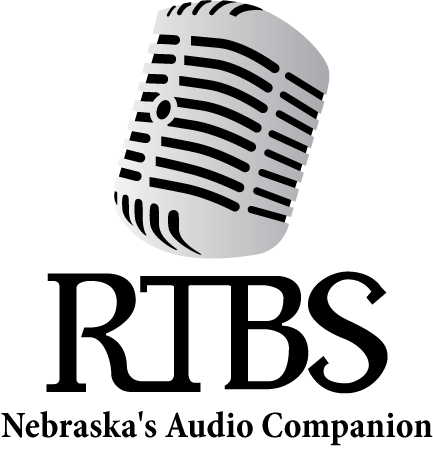 RTBS Board Members	RTBS Staff	Ralph Morocco, President Michael Pflueger, Vice President Kyle Soares, TreasurerRichard Harrington, Secretary Robert BurnsChristopher Connor, OD Pastor Peggy Hall Naomi MarionJohn Miller Mark NasserStephen Papenfuss, MDBekah Jerde, Executive DirectorRyan Osentowski, Program DirectorCami Cavanaugh Rawlings Communications DirectorMichael Halula, Board Operator